Publicado en Madrid el 30/07/2020 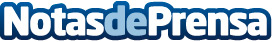 El Mega-Hit ‘Tom Clancy’s Rainbow Six Siege’ incluído con las gráficas GeForce RTXDurante un tiempo limitado, con la compra de productos GeForce RTX, los jugadores recibirán una clave para PC de Tom Clancy’s Rainbow Six Siege Gold EditionDatos de contacto:Francisco Diaz637730114Nota de prensa publicada en: https://www.notasdeprensa.es/el-mega-hit-tom-clancy-s-rainbow-six-siege Categorias: Juegos Hardware http://www.notasdeprensa.es